9. ročník – distanční výuka – 22.1.20211) Přiřaď slova k obrázkům
der Garten, die Küche, das Wohnzimmer, das Kinderzimmer, die Toilette, das Schlafzimmer, das Badezimmer, die Treppe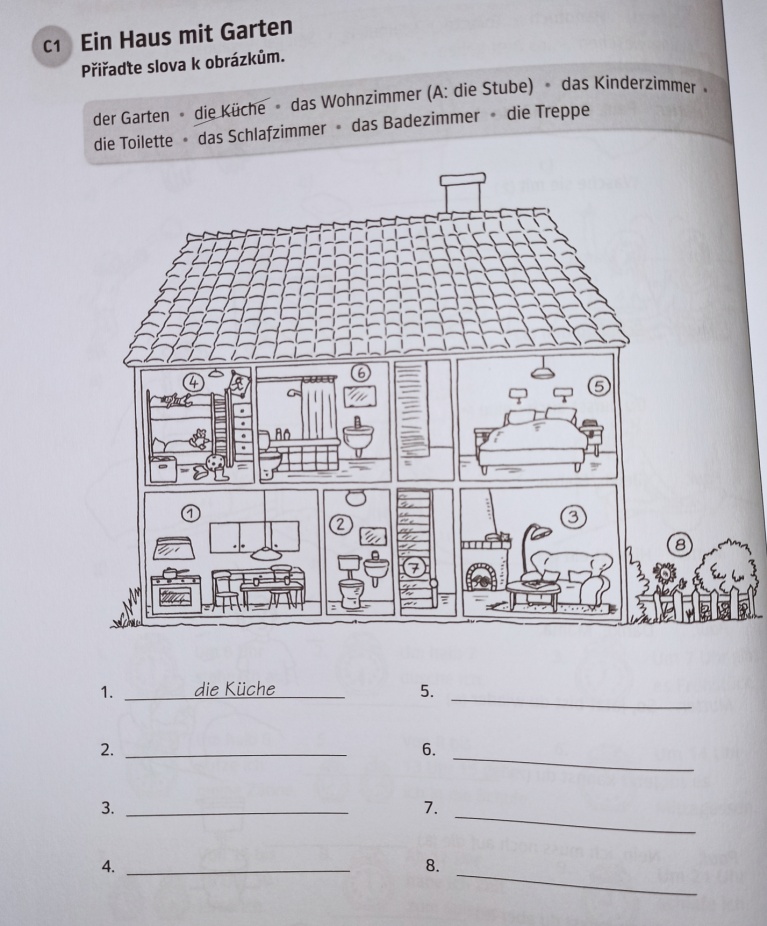 2) Vyber si jednu místnost z obrázku a popiš ji.3) Doplň chybějící písmena:
Wo_nzi__er, Tre__e, _chr_nk, Be__, K_hl_s__rank, _i_ch, wo_ne_, mo_e_n, kl__n, _usc_e, wo_nu_g, Da__, _art_n, F_nst_r4) Vymysli, co nejvíc slov na písmeno N – zkus z hlavy!5) Napiš slovíčka věcí, které se objevují u tebe v pokoji